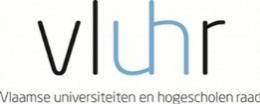 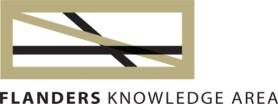 Master Mind ScholarshipsApplication form Academic year 2015-16 Vrije Universiteit Brussel (VUB)Applicant*  Please submit a copy of your passport**Please submit a transcript of records, and your acquired diploma(s) if applicable.Home institutionLanguage scoresPlease submit your official language test results Certification of authenticityThe undersigned states on his / her honor that the information provided in this application is correct and complete. The application needs to be submitted to the Vrije Universiteit Brussel – International Relations and Mobility Office by 16th February 2015. Questions and the application files can be directed to Hilde.De.Haseleer@vub.ac.be Documents to submit with the application:copy of passportofficial transcript of records. If written in another language than Dutch, French or English, enclose a certified translationofficial language test resultsletter of motivation (from 1 to maximum 2 A4 pages)a letter of recommendation from 2 professors of your Home Institutiona copy of acquired diploma(s). If written in another language than Dutch, French or English, enclose a certified translationThese form should be renamed with the applicant’s last name and date of birth (surname_ddmmyy).last namefirst name(s)address (street, number)postal codecitycountrytelephoneemail address 1email address 2gendernationalityplace of birthdate of birth (dd/mm/yy)international passport number*International passport date of issue (dd/mm/yy)International passport place of issueInternational passport expiry date (dd/mm/yy)civil statuscurrent student statuscurrent study programmecurrent majorstudy start date (dd/mm/yy)expected graduation date (dd/mm/yy)number of ECTS already awarded **grade point averageacademic awardsprevious scholarshipspublicationsname of home institutionaddress of home institutionname of contact person at home institutionposition email address telephone number type of language test takendate test taken (dd/mm/yy)overall scorewritingreading listening speaking date of submissionsignature of applicant